от 28 марта 2018 г. № 175РЕШЕНИЕСобрания депутатов муниципального образования «Шалинское сельское поселение»О внесении изменений в Положение о публичных слушаниях в  муниципальном образовании «Шалинское сельское поселение», утвержденное  решением Собрания депутатовмуниципального образования «Шалинское сельское поселение»  от 10 ноября 2009 года № 12 Руководствуясь Федеральным законом от 06 октября . № 131-ФЗ «Об общих принципах организации местного самоуправления в Российской Федерации», Собрание депутатов муниципального образования «Шалинское сельское поселение» решило: 	1.Внести в Положение о публичных слушаниях в муниципальном образовании «Шалинское сельское поселение», утвержденные решением Собрания депутатов муниципального образования «Шалинское сельское поселение» от 10 ноября 2009 года № 12 «Об утверждении Положения о публичных слушаниях в муниципальном образовании «Шалинское сельское поселение» (далее – Положение) следующие изменения:           - в пункте 3 раздела 2:           а) дополнить подпунктом 2.1 следующего содержания:           «2.1) проект стратегии социально-экономического развития муниципального образования;»;            б) в подпункте 3 слова «проекты планов и программ развития муниципального образования,» исключить.   2.Настоящее решение вступает в силу со дня его обнародования.         Глава муниципального образования «Шалинское сельское поселение», председатель Собрания депутатов                                                      Т.Бушкова«Шале ял кундем»муниципальный образованийын депутатше- влакын  Погынжо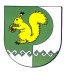 Собрание депутатовмуниципального образования«Шалинское сельское поселение»425 151 Морко район, Кугу Шале ял, Молодежный  урем, 3Телефон-влак: 9-32-65425 151, Моркинский район, дер.Большие Шали ул. Молодежная, 3Телефоны: 9-32-65